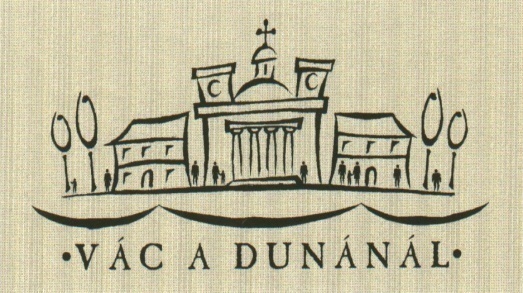 2600 Vác, Sziréna köz 7.: 27/314-814  : 307-145	:www.vac.hu: gh@pannonia.vac.huIkt.szám:                    /35/2019.NAGYCSALÁDOS NYILATKOZAT(Csak 3 v.több gyerek esetén kitöltendő)Személyes adatokA gyermek/tanuló neve, osztálya/csoportja: ………………………………............................Intézmény megnevezése: 	………………………………………………Szülő/gondviselő neve:	.……………………………….………………………….……………elérhetősége (tel. szám:):	.…………………………………, e-mail: ………………..………….lakóhelye:  …………....        .………………………………………………………….…………….Alulírott …………………………………………………….. szülő/gondviselő (név) …………………………………………………………………. (lakcím) nyilatkozom, hogy velem közös háztartásban 18 éven aluli ………….. fő,25 évesnél fiatalabb, köznevelési intézményben nappali rendszerű iskolai oktatásban részt vevő, a nappali oktatás munkarendje szerint szervezett felnőttoktatásban részt vevő vagy felsőoktatási intézményben nappali képzésben tanuló ……… fő1,  tartósan beteg vagy súlyos fogyatékos gyermek ….. fő él.1nem nappali tagozaton (esti vagy levelező tagozaton) tanuló gyermek nem vehető figyelembe. Nem köznevelési intézmény tanulója hallgatója szintén ne vehető figyelembe.Büntetőjogi felelősségem tudatában kijelentem, hogy a közölt adatok a valóságnak megfelelnek, azokban történő változást 15 napon belül jelzem az Intézményben. Hozzájárulok a Megállapodáson feltüntetett adatoknak a gyermekétkeztetés normatív kedvezményének igénybevételéhez történő felhasználásához; hozzájárulok gyermekem és az én adataim kezeléséhez.Kelt, 		…………	Szülő aláírása